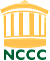 BOARD OF REGENTS FOR HIGHER EDUCATIONCONNECTICUT STATE COLLEGES & UNIVERSITIESCONGRESS BARGAINING UNITAPPLICATION FOR TENUREAcademic Year 2016-17This application must be submitted to the Office of the President no later than November 1, 2016.  All responses should be specific and concise and should refer to activities and developments since your initial full-time appointment to the College. Please do not attach evaluations or other evaluative documents which are a part of your Professional file. The review process involves a consideration of these evaluation materials.Please provide written responses to the questions below. Reference may be made to documents in the Professional file. Please refer to specific document numbers; do not attach additional copies.In general, how have you demonstrated growth and competence in the performance of your job?List the activities which you have undertaken to maintain contact with your field or otherwise develop professionally.  Include formal education (e.g., post-graduate work) as well as specific professional development activities.In what ways have you personally contributed to the improvement of services and programs at the college?Indicate any other college service not covered above which you believe should be considered by those reviewing this application.______________________________________________		_______________                               Signature				     	                      DateName:  __________________________________________  Date:  _______________College:  Northwestern Connecticut Community CollegeClassification / Position:  _________________________________________________Dates of previous leaves or other interruptions in Service:  _______________________